MATEMATIKAPozdravljeni učenci. Nadaljujemo s poglavjem, ki se vleče že iz nižjih razredov in ga bomo nadgrajevali vsako leto.PETEK22. 5. 2020 – GEOMETRIJSKI  LIKI  IN TELESA  »Zapis v zvezek«: GEOMETRIJSKI  LIKI IN TELESAPravilno razvrsti oz. poveži geometrijske oblike: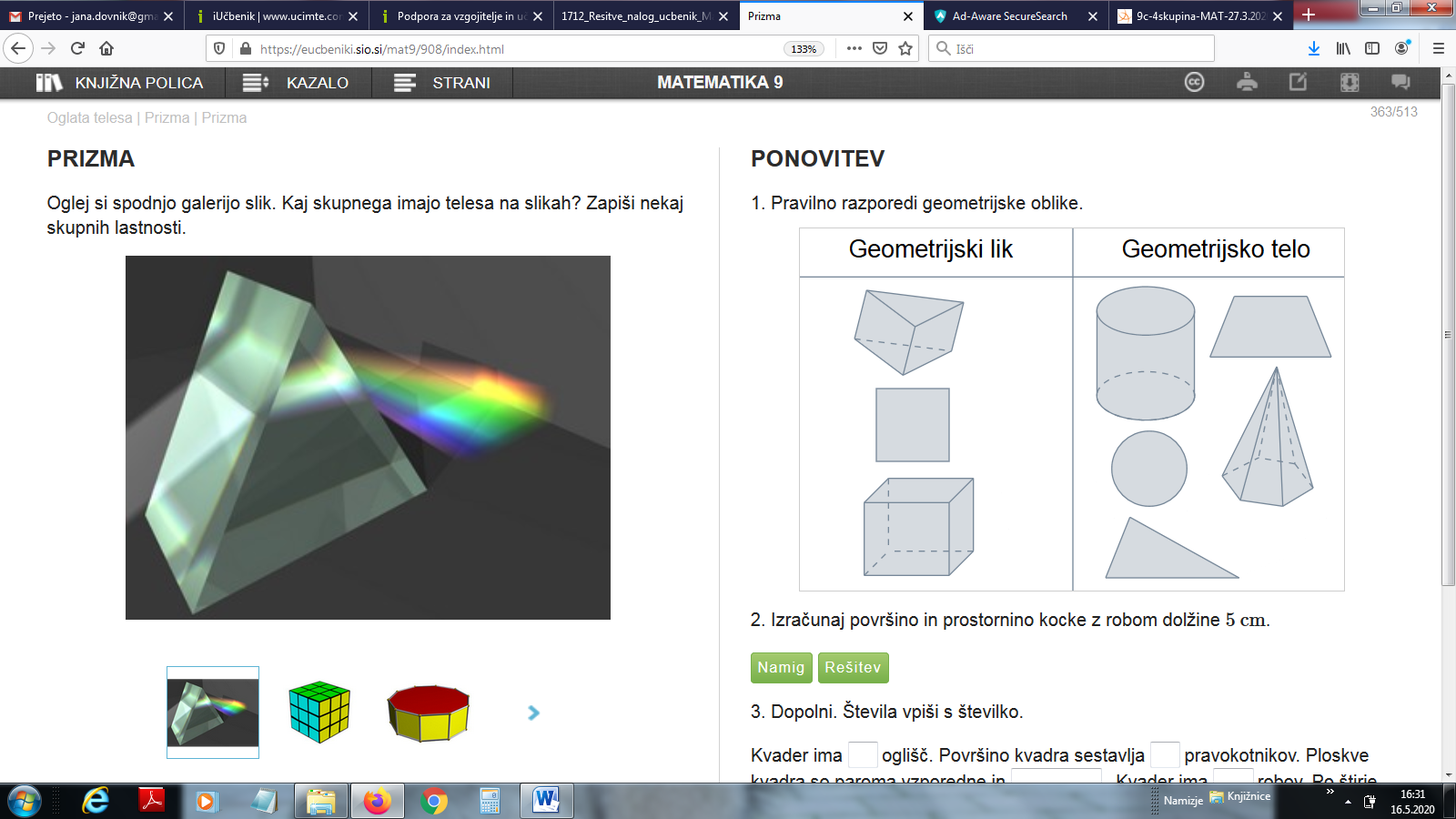 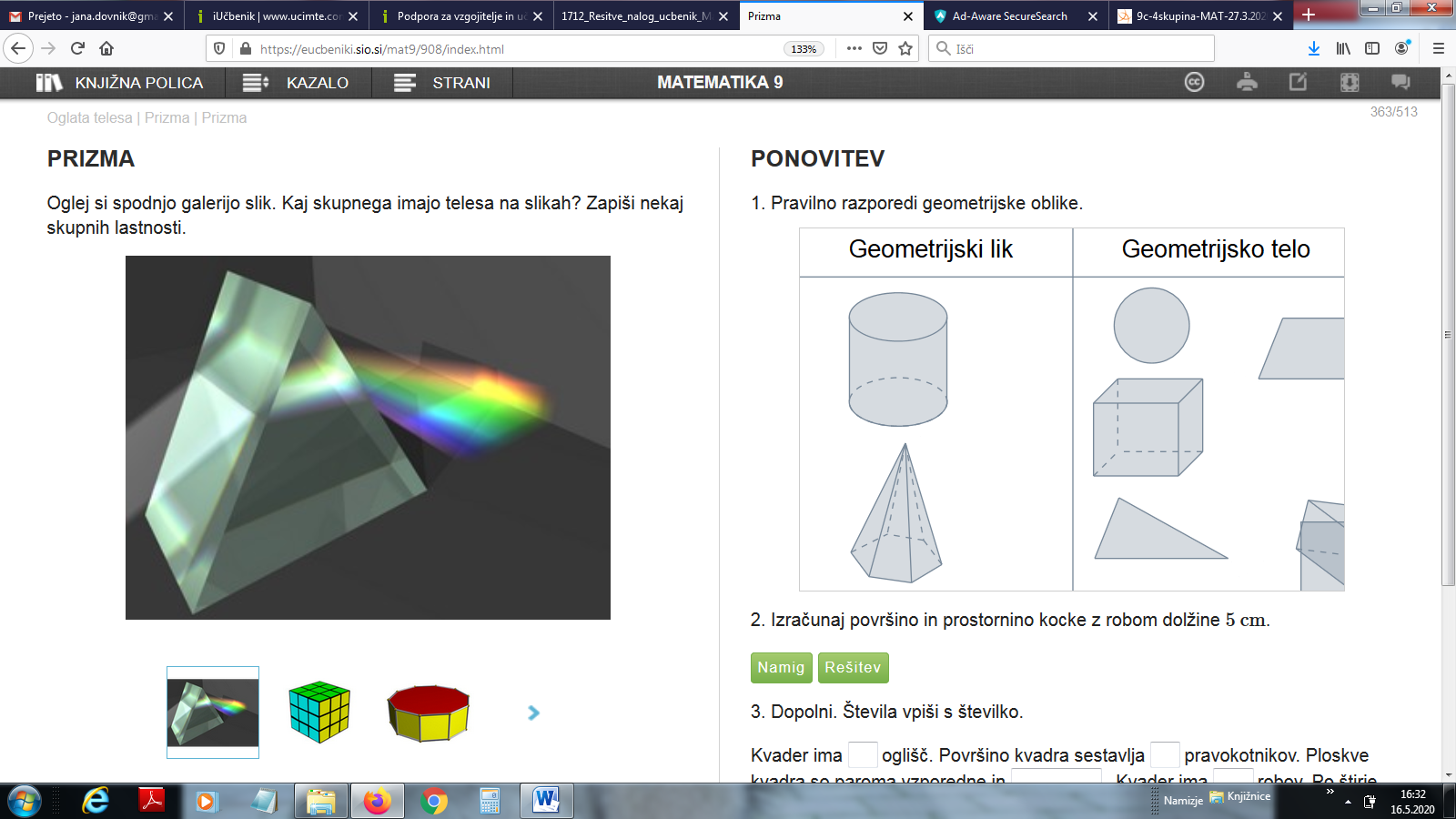 GEOMETRIJSKI LIK		GEOMETRIJSKO TELOIzpolni tabelo z imeni likov in teles (za pomoč).       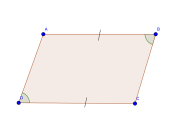 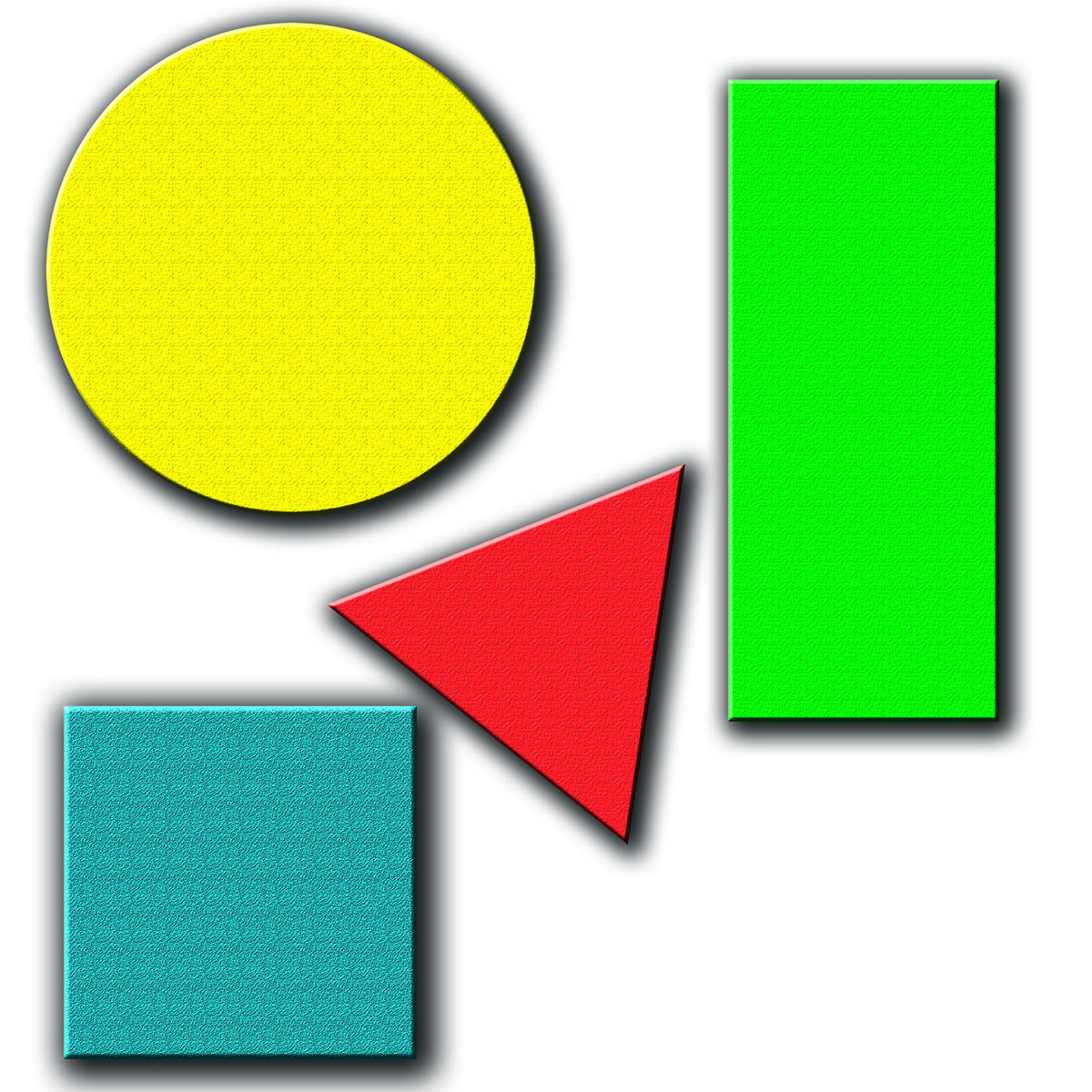 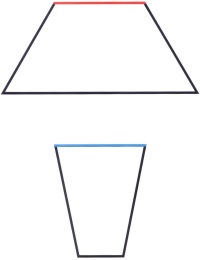 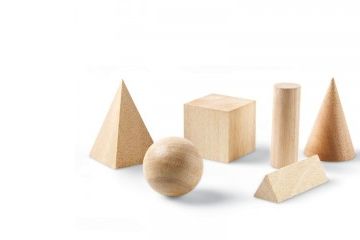 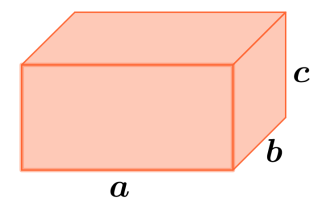 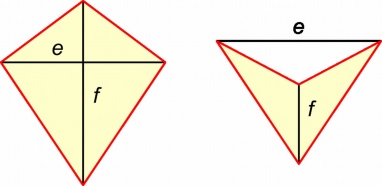 Najprej spoznajmo PRIZME. Dobro poglej, zapiši oz. zalepi v zvezek: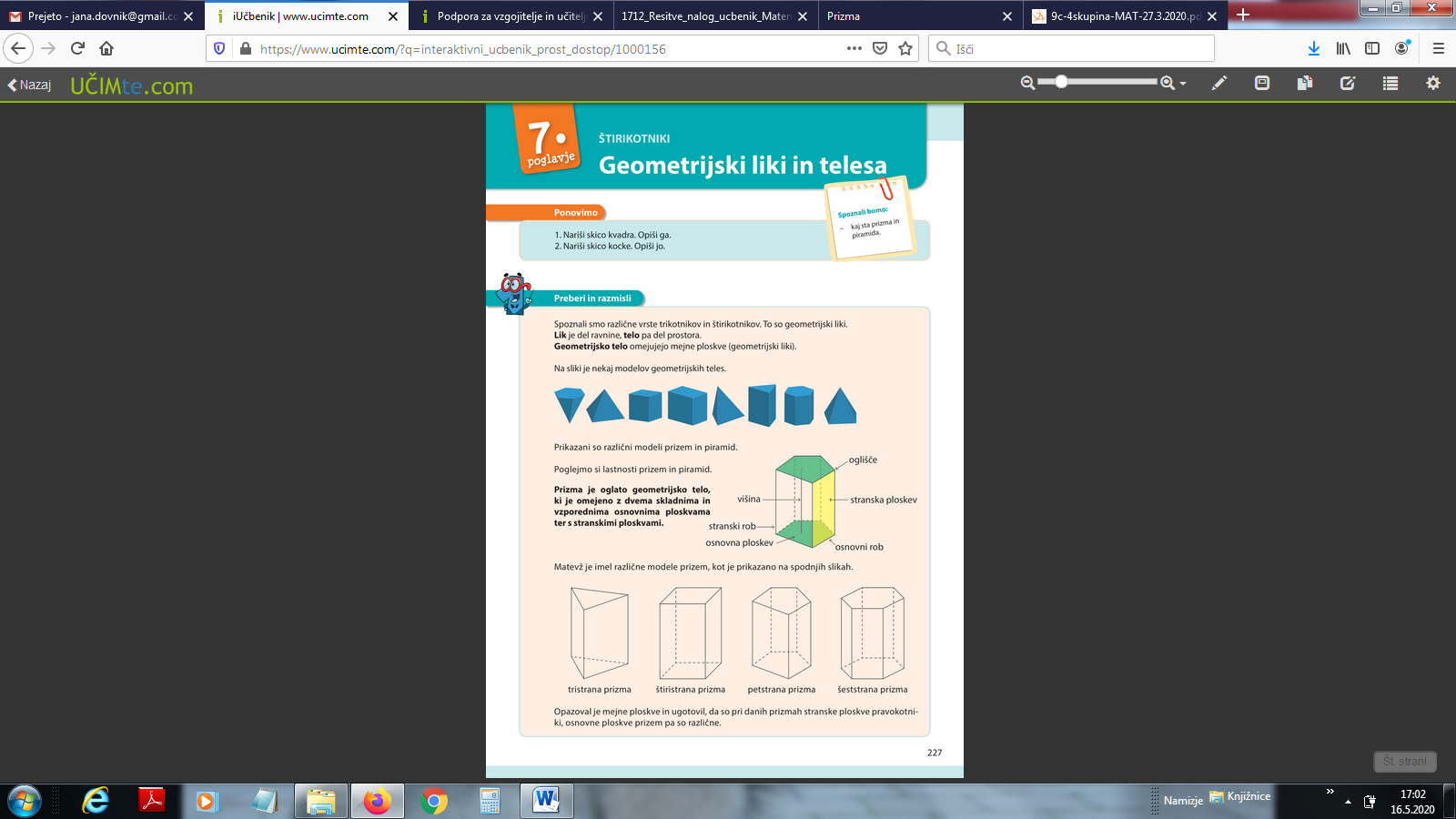 Glede na kaj, je Matevž poimenoval prizme?MREŽA PRIZME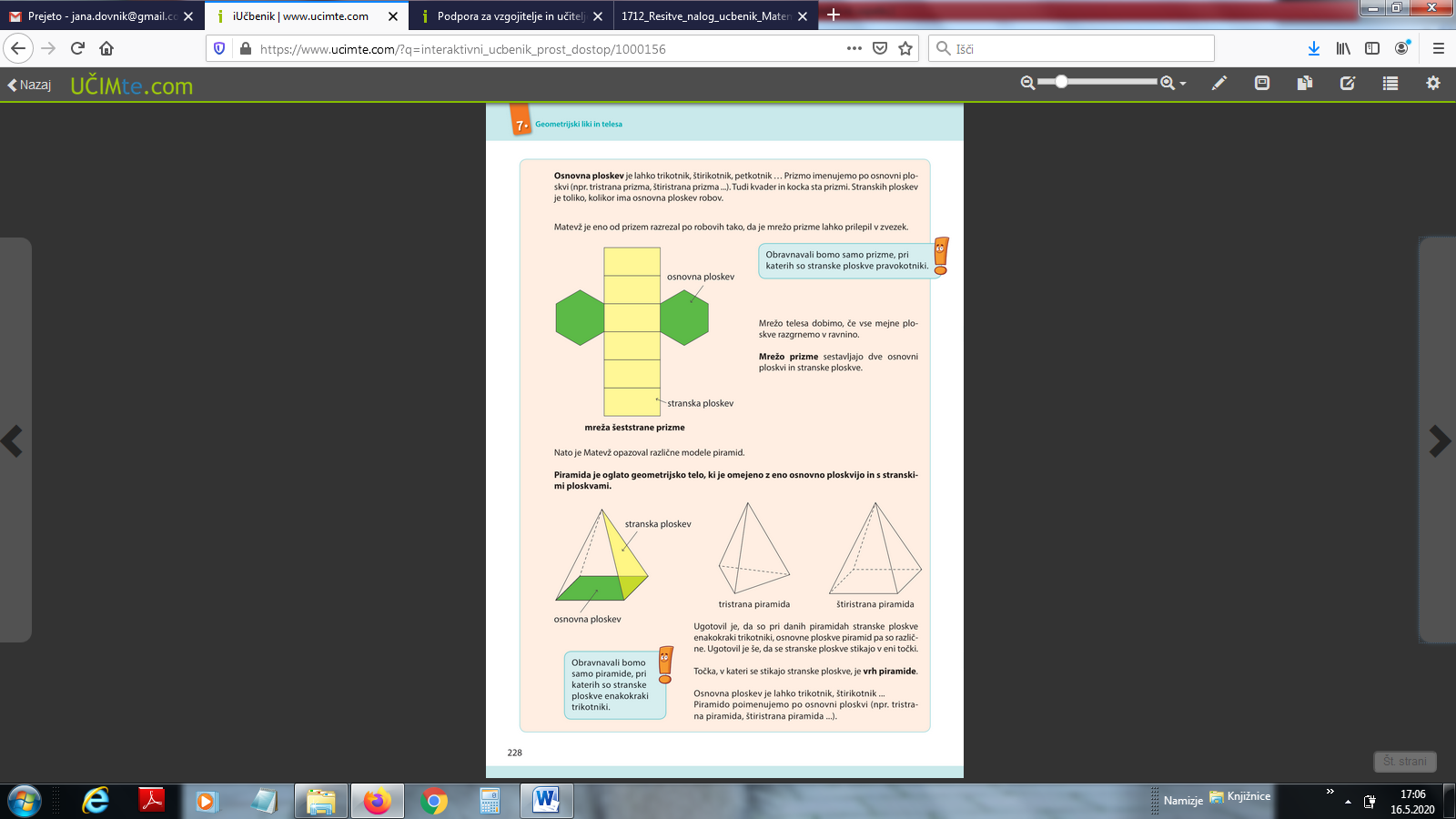 Poglejmo še PIRAMIDE. Dobro poglej, zapiši oz. zalepi v zvezek: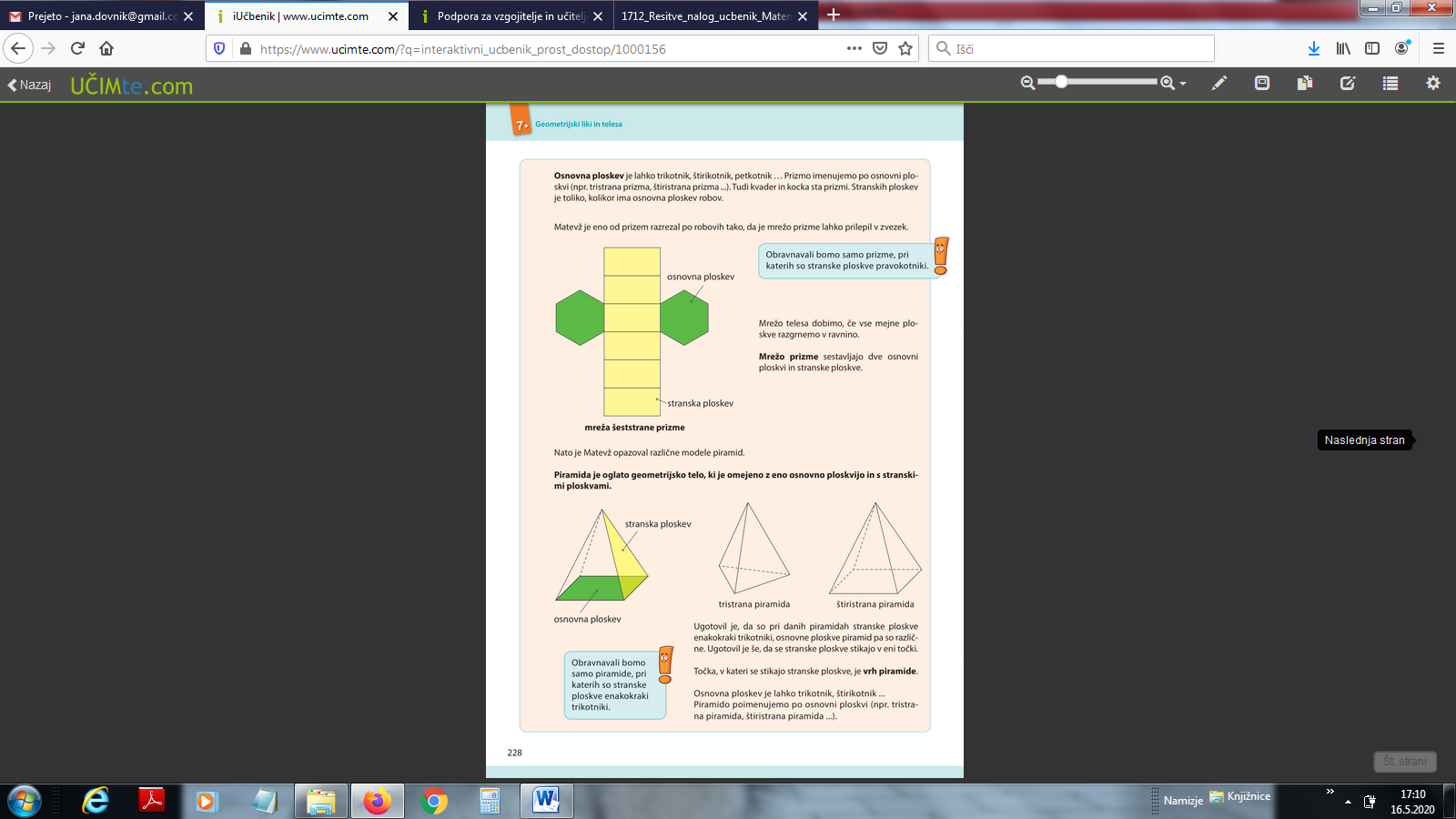 MREŽA PIRAMIDE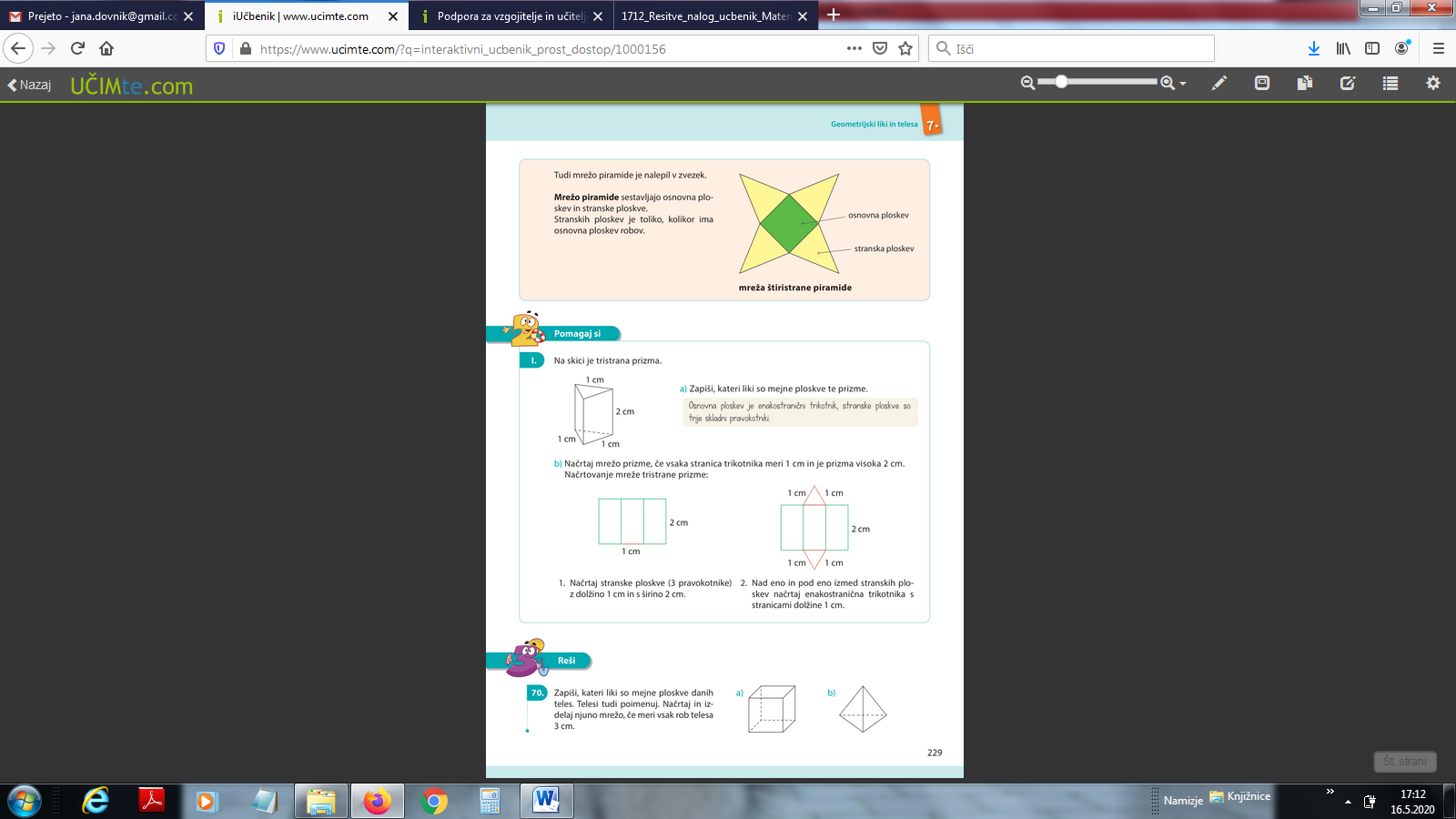 Rešite nalogo 70 v učbeniku na strani 229 in nalogo 71 na strani 230. Za »frajerje« je naloga Misija v neznano, str. 230.Preverite rešitve: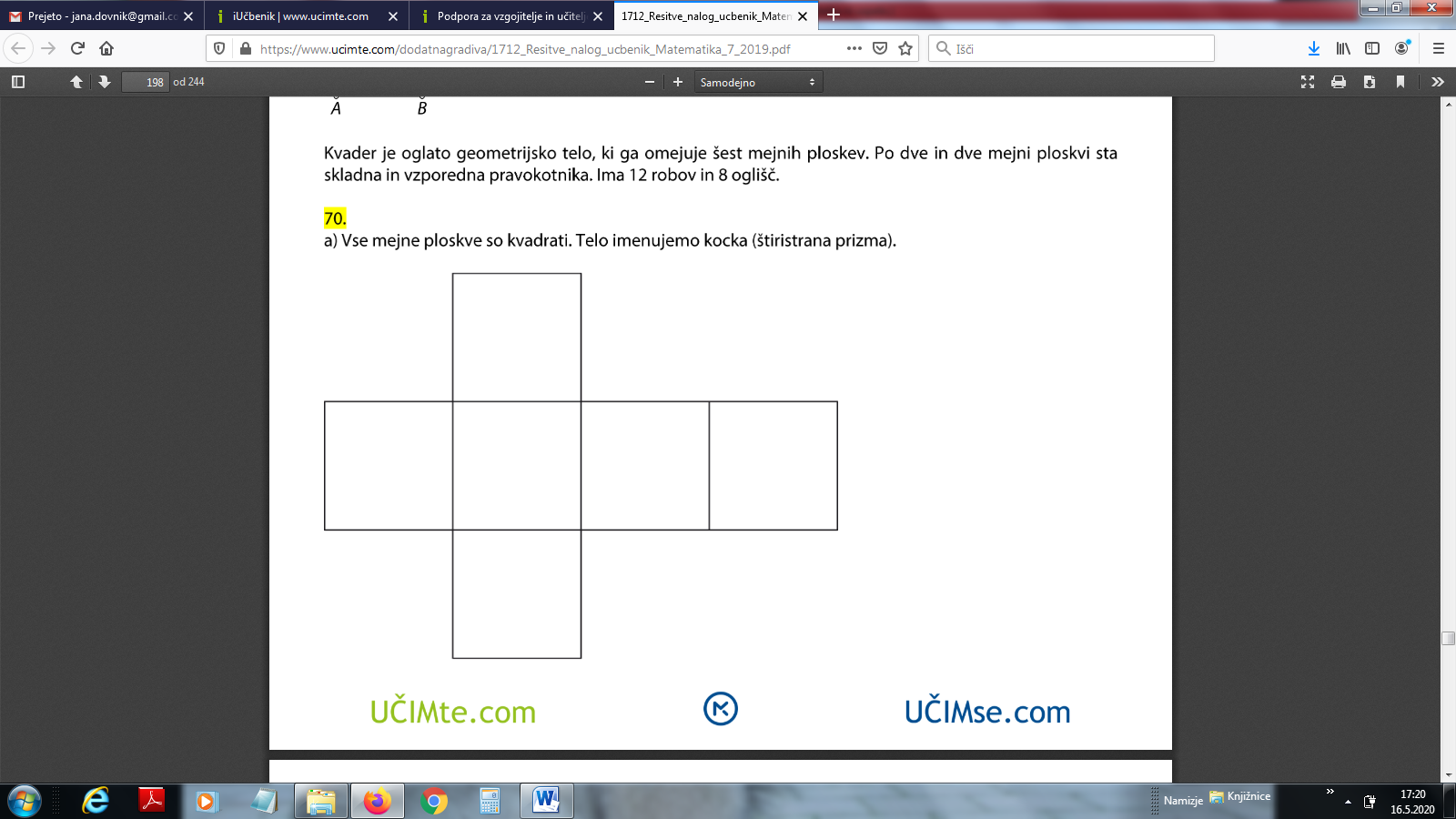 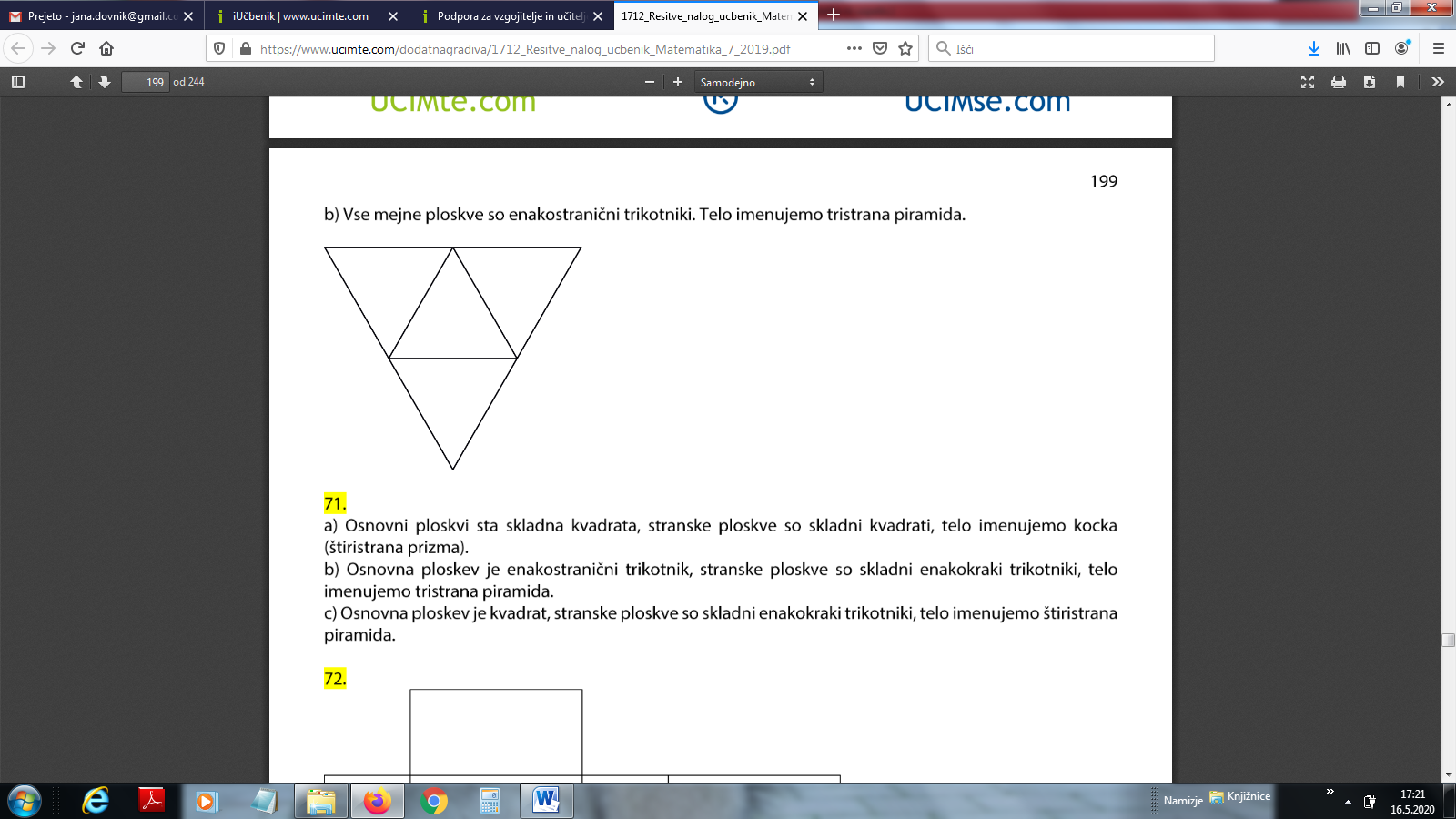 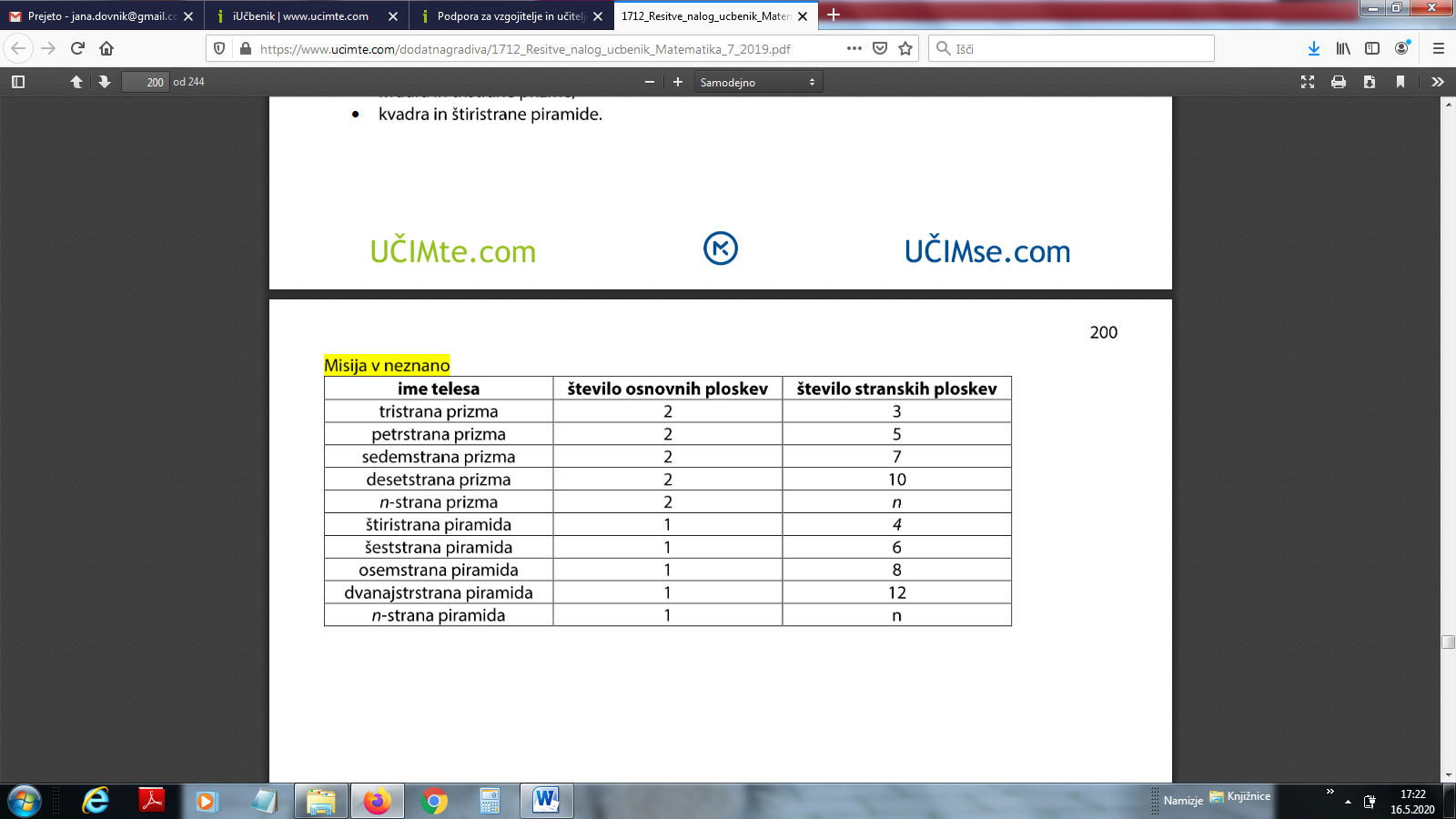 Ostanite zdravi.jana.dovnik@gmail.comGEOMETRIJSKI LIKIGEOMETRIJSKA TELESA